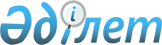 Қазақстан Республикасының мемлекеттiк кепiлдiгi бар мемлекеттiк емес сыртқы займдары бойынша алдағы және мерзiмi өткен төлемдерiн өтеу туралыҚазақстан Республикасы Үкiметiнiң Қаулысы 1998 жылғы 4 ақпандағы N 74

      Қазақстан Республикасының шетел несие берушiлерi алдындағы мiндеттемелерiн орындау және дефолт фактiлерiне жол бермеу, сондай-ақ республикалық бюджетке Қазақстан Республикасының мемлекеттiк кепiлдiгi бар бұрын берiлген мемлекеттiк емес сыртқы займдардың қайтарылуын қамтамасыз ету мақсатында Қазақстан Республикасының Үкiметi қаулы етедi: 

      1. Қазақстан Республикасының Қаржы министрлiгi: 

      Қазақстан Республикасының 1993 жылғы 4 мамырда берiлген N 26-14/110, 1992 жылғы 10 маусымда N 22-3/40 мемлекеттiк кепiлдiктерiне сәйкес, шетел банктерi шоттарының негiзiнде дәрменсiз заем алушылар үшiн алдағы және мерзiмi өткен төлемдердi (1-2-қосымшалар), сондай-ақ есептелген айыппұлдардың сомасын "Несиелендiру және шегерiлген өтеу" бөлiмi бойынша 1998 жылға арналған республикалық бюджетте қарастырылған қаражаттар шегiнде төлем күнiндегi бағамдық айырманың өзгерiсiн ескере отырып төлесiн; 

      Қазақстан Республикасының мемлекеттiк кепiлдiгi бар мемлекеттiк емес сыртқы  заемдарды  пайдалану  бойынша  заем алушылардың қызметiнеқаржылық тексеру жүргiзсiн  және  оларды  пайдалануды  бұзу  фактiлерiанықталған жағдайда,  Қазақстан Республикасының қолданылып жүргензаңдарына сәйкес  кiнәлi  адамдарды жауапқа тарту мақсатындаматериалдарды құқық қорғау органдарына, соттарға берсiн.     2. Қазақстан  Республикасының  мемлекеттiк  Экспорт-импорт  банкiреспубликалық бюджеттен алынған қаражаттарды қайтаруды қамтамасыз  етужөнiндегi барлық қажеттi шараларды қолдансын.     3. Осы қаулының орындалуына бақылау жасау ҚазақстанРеспубликасының Қаржы министрлiгiне жүктелсiн.     Қазақстан Республикасының       Премьер-Министрi                                        Қазақстан Республикасы                                             Үкiметiнiң                                        1998 жылғы 4 ақпандағы                                          N 74  Қаулысына                                             2  қосымша                Шетел несиелерiн өтеу бойынша алдағы                          төлемдердiң                            СОМАСЫ___________________________________________________________________Қарыз алушы |Төлем   | Төлем сомасы| Негiзгi   |Проценттер|Басқалар  ұйым      |валютасы|             | борыш     |          |___________________________________________________________________                     Француз несие желiсi___________________________________________________________________"Тағам" АК  | FRE    | 775384,44   |     0     |775384,44  |    0___________________________________________________________________            |        |5 210488,90  |5 210488,90|     0     |    0___________________________________________________________________Барлығы:    | DM     |5 985873,34  |5 210488,90|775384,44  |    0___________________________________________________________________                                        Қазақстан Республикасы                                             Үкiметiнiң                                        1998 жылғы 4 ақпандағы                                        N 74  Қаулысына                                           1-қосымша           Шетел несиелерiн өтеу бойынша мерзiмi өткен                              төлемдердiң                                СОМАСЫ___________________________________________________________________Қарыз алушы |Төлем   | Төлем сомасы| Негiзгi  |Проценттер|Басқалар  ұйым      |валютасы|             | борыш    |          |___________________________________________________________________                     Түрiк несие желiсi___________________________________________________________________"Мақсат" АК | USD    | 755706,03   |687458,00 |59023,59  |9224,44___________________________________________________________________"Легпром" АК| USD    |3931800,77   |3333233,30|524103,70 |74463,80___________________________________________________________________Барлығы:    | USD    |4687506,80   |4020691,30|583127,29 |83688,24___________________________________________________________________
					© 2012. Қазақстан Республикасы Әділет министрлігінің «Қазақстан Республикасының Заңнама және құқықтық ақпарат институты» ШЖҚ РМК
				